PONIEDZIAŁEK 22.06.20201. Na stronie http://www.clubmamy.pl/index.php?p=dziecko&art=18&article=320 znajdziesz bogaty zbiór kolorowanek nt. bezpiecznych wakacji. Jeśli masz ochotę/możliwość wybierz jedną z nich i pokoloruj.2. Zorganizujcie rodzinną gimnastykę/gry ruchowe na świeżym powietrzu3. Połącz przedmioty z odpowiednimi miejscami zdjęć (Karta pracy Wydawnictwa MAC: "Odkrywam siebie" ) https://flipbooki.mac.pl/przedszkole/os-bbplus-kp-4/mobile/index.html#p=734. Na wakacje możemy się wybrać rożnymi środkami transportu. Obejrzyj krótką bajeczkę na ten temat. https://www.youtube.com/watch?v=Mss394U8tJgWTOREK 23.06.2020 Dzień TatyWszystkie dzieciaki dumne są ze swojego taty - to sprawa oczywista , wobec tego dziś dla Niego niespodziankę mamy!1. Posłuchaj piosenki i spróbuj zaśpiewać dla taty.https://www.youtube.com/watch?v=wdIW1gslor4Tata jest potrzebny, żeby przybić gwóźdź
Tata jest potrzebny, by na spacer pójść
Tata jest potrzebny a ja kocham go
I czuję się bezpieczny gdy obok idzie on.Ref. Bo tata, tata, tata potrzebny bardzo jestGdy kiedyś spotkam lwa to on uratuje mnie.
Tata jest potrzebny, żeby w piłkę grać
Tata jest potrzebny, by na lody dać
Tata jest potrzebny a ja kocham go
I czuję się bezpieczny gdy obok idzie on.Bo tata, tata, tata potrzebny bardzo jest
Gdy kiedyś spotkam lwa to on uratuje mnie2. Upominek dla taty. Narysuj dla swego tatusia kolorową łąkę, a na niej siebie 
z tatą. 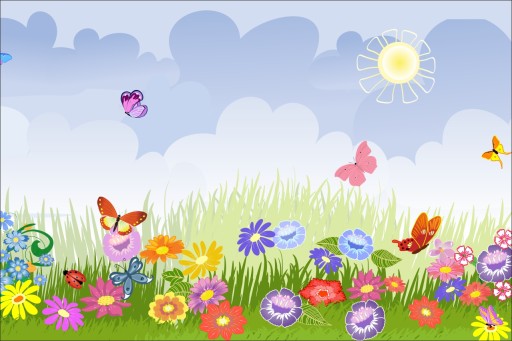 3. Życzenia dla wszystkich tatusiów.Pójdę do kwiaciarniśliczne kwiatki tamzrobię z nich bukieciktatusiowi dam.Ile w tym bukieciekwiatuszków się mienityle miej tatusiupociechy ze swych dzieci.4. Lista zadań do wykonania z tatą poniżej: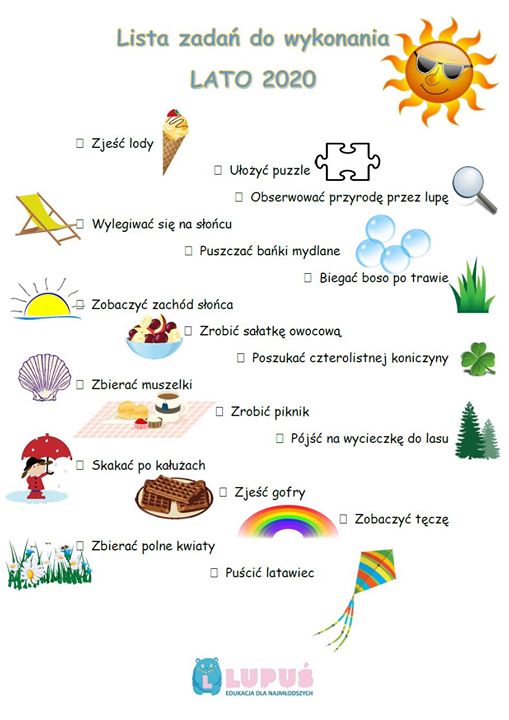 ŚRODA 24.06.2020W wakacje nauczymy się ...odpoczywać 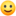 1. Jeśli już korzystasz z komputera/telefonu lub często oglądasz telewizję - przypomnijcie sobie wspólnie zasady użytkowania sprzętu. Jeśli ich nie opracowaliście - teraz jest na to dobry czas! 2. Porozmawiajcie o tym, co relaksuje każdego członka rodziny: chwila samotności, kąpiel, spacer, rozmowa, czytanie.... Wykonaj zawieszkę na klamkę: odpoczywam. To będzie znak, że mamusia/tatuś/lub ty sam potrzebujesz minutki dla siebie. Szablon znajdziesz tutaj: http://palcamipozytywnegoczlowieka.blogspot.com/2013/09/zawieszka-na-klamke.html3. Wybierzcie się do biblioteki lub księgarni i wypożyczcie/zakupcie książki, które będziecie czytać podczas wakacji. Możecie również wybrać je z domowej biblioteczki.CZWARTEK 25.06.2020"Porusz umysł i ciało"! To hasło dzisiejszego dnia . Nawet na wakacjach bowiem warto ćwiczyć umiejętności, które nabywaliście w przedszkolu 1. Jeśli posiadasz w domku figurki - spróbuj odrysować ich cienie https://www.youtube.com/watch?time_continue=4&v=weWjiEKXz-I&feature=emb_logoTa zabawa wspaniale ćwiczy rączki i oczy! 2. Poproś mamusię/tatusia o przeczytanie wiersza B. Szelągowskiej "Mój przyjaciel" . Opowiedz o przyjacielu Olka. Powiedz, jaki jest twój przyjaciel/twoja przyjaciółka https://flipbooki.mac.pl/przedszkole/druk/oia-b-kp-cz5.pdf - (s.63 wersji elektronicznej, s.61 drukowanej)3. Stań naprzeciwko rodzica, złapie Cię za rączki. Będzie kierował nimi tak, aby narysować w powietrzu wybrany przez Ciebie kształt np. serduszko/domek/obłoczek.PIĄTEK 26.06.2020Zawsze zachowujemy się bezpiecznie, wakacje nas nie zwalniają od zachowywania zasad.1. Wysłuchaj wiersz: "Nie wolno" J. Koczanowskiej http://koczanowska.com/nie-wolno/ Czy zawsze zachowujesz się tak w stosunku do nieznajomych?2. Obejrzyj filmik https://www.youtube.com/watch?v=YZOw6JvT5Ug Opowiedz mamusi/tatusiowi co zapamiętałaś/eś.3. Czym możemy podróżować podczas nadchodzących wakacji? Jakie znasz środki transportu? Zapraszamy Was do Muzeum Kolejnictwa w Warszawie https://www.ai360.pl/panoramy/6804. Rozwiąż wakacyjne karty pracy https://przedszkolankowo.pl/wp-content/uploads/2017/06/WAKACYJNE-KARTY-PRACY-zestaw-2.pdf5. Jeśli planujcie wyjazd - zastanówcie się jakie rzeczy będzie trzeba ze sobą zabrać. Narysuj je w formie listy. Przyda się przy pakowaniu! 6. Wymyślcie wspólny wakacyjny challenge! 5000 kroków dziennie? Stworzenie "Rodzinnej książki kucharskiej" z ulubionymi przepisami? Wyjazd do lasu? To tylko nasze podpowiedzi - to Wy wiecie najlepiej, czego Wam potrzeba 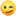 